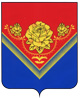 российская федерацияАдминистрацияГОРОДСКОГО ОКРУГА ПАВЛОВСКИЙ ПОСАД МОСКОВСКОЙ ОБЛАСТИпл. Революции, д.4, г. Павловский Посад, Московская область, 142500Тел. 8 (496 43) 2-05-87,  Факс8 (496 43) 2-24-09.E-mail: pavpos@mosreg.ruПРЕДПИСАНИЕ № 19/2021О ДЕМОНТАЖЕ НЕЗАКОННО УСТАНОВЛЕННЫХ И ЭКСПЛУАТИРУЕМЫХ ОБЪЕКТОВ НАРУЖНОЙ РЕКЛАМЫ «16» февраля 2021г.Администрацией городского округа Павловский Посад Московской области на территории городского округа Павловский Посад Московской области выявлено нарушение порядка установки объектов наружной рекламы и информации (ОНРИ), предусмотренного ст. 19 Федерального закона от 13.03.2006 г. № 38-ФЗ «О рекламе», решением Совета депутатов городского округа Павловский Посад Московской области от 01.03.2018г. № 205/21 об утверждении Положения «О порядке установки и эксплуатации рекламных конструкций на территории городского округа Павловский Посад Московской области», Федеральным законом от 06.10.2003 № 131-ФЗ «Об общих принципах организации местного самоуправления в Российской Федерации», «Архитектурно-художественным регламентом информационного и рекламного оформления зданий, строений, сооружений и объектов благоустройства Московской области», утвержденным распоряжением Главного управления архитектуры и градостроительства Московской области от 14.07.2015 № 31РВ-72, а именно: установлены и эксплуатируются рекламные конструкции без разрешительной документации, по адресу: Московская область, город Павловский Посад, ул. 1 Мая, д. 105.          В соответствии со ст. 19 Федерального закона от 13.03.2006 №38-ФЗ «О рекламе», Положением о порядке установки и эксплуатации рекламных конструкций на территории городского округа Павловский Посад Московской области утвержденного 01.03.2018г. № 205/21 решением Совета Депутатов городского округа Павловский Посад Московской области, В соответствии с Законом Московской области от 30.12.2014 № 191/2014-ОЗ «О благоустройстве в Московской области» и  п.3.10 Раздела 3 «Архитектурно-художественного регламента информационного и рекламного оформления зданий, строений, сооружений и объектов благоустройства Московской области», утвержденного распоряжением Главного управления архитектуры и градостроительства Московской области от 14.07.2015 № 31РВ-72 предписываю владельцу рекламных конструкций в течение 30 дней с момента опубликования в  телекоммуникационной сети Интернет www.pavpos.ru настоящего предписания осуществить демонтаж указанных рекламных конструкций с приведением фасада в первоначальное состояние. Приложение: Акт о выявлении объекта наружной рекламы и информации (ОНРИ), без разрешения, срок действия которого не истек, либо договора на установку и эксплуатацию на территории городского округа Павловский Посад Московской области от 16.02.2021г. №19/2021.Заместитель Главы администрации – председатель комитета земельно-имущественных отношений администрации городского округа Павловский Посад Московской области                                                                Качановский Д.Б.